Speed limits are based on normal road conditions, so reduce your speed when there is ice or snow.TrueFalseUse extreme caution when driving in cold, wet weather and take note that 				 freeze first.city streetsdrivewaysbridges, ramps and overpassescrosswalksMaintain at least 		 times the normal following distance when driving on snow and ice.threefivetentwentyKeep a safety kit in every car with supplies you might need in the event of an unexpected roadside emergency likesnacks, bottled water and medication.a first aid kit.blankets and flashlights.all of the above.Tell your friends or family your travel route and expected 		 time.napluncharrivalcoffee breakSpeed limits are based on normal road conditions, so reduce your speed when there is ice or snow.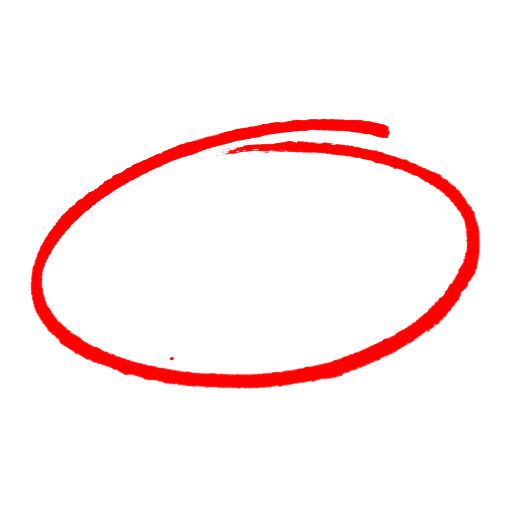 TrueFalseUse extreme caution when driving in cold, wet weather and take note that 				 freeze first.city streetsdrivewaysbridges, ramps and overpassescrosswalksMaintain at least 		 times the normal following distance when driving on snow and ice.threefivetentwentyKeep a safety kit in every car with supplies you might need in the event of an unexpected roadside emergency likesnacks, bottled water and medication.a first aid kit.blankets and flashlights.all of the above.Tell your friends or family your travel route and expected 		 time.napluncharrivalcoffee breakSAFETY MEETING QUIZSAFETY MEETING QUIZ